Tourism Trend Awards. Portal Travelizer.pl w drugim etapie konkursuZakończył się pierwszy etap konkursu Tourism Trend Awards organizowanego w ramach konferencji Nowe Trendy w Turystyce. Wśród nominowanych w kategorii debiut roku i profil na Facebooku znalazł się portal Travelizer.pl.Konkurs ma na celu wyróżnienie firm związanych z branżą turystyczną, które w ubiegłym roku podjęły innowacyjne, kreatywne i podążające za najnowszymi trendami działania. Zgłoszenia zostały rozpatrzone w czterech kategoriach: profil i kampania na Facebooku, nowa oferta turystyczna i debiut roku. Jury pod przewodnictwem Jarosława Kuźniara, wybrało najciekawsze projekty, które wezmą udział w drugim etapie konkursu. Spośród nadesłanych prezentacji zostaną wyróżnione trzy najciekawsze, które będzie można zobaczyć 31 marca podczas konferencji Nowe Trendy w Turystyce w Europejskim Centrum Solidarności w Gdańsku.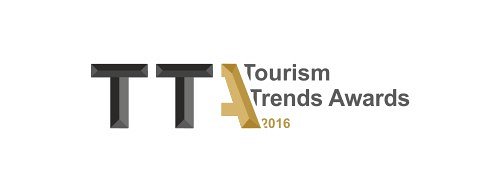 podroze.travelizer.pl